BÁO CÁO CỦA BAN KIỂM SOÁTTẠI ĐẠI HỘI ĐỒNG CỔ ĐÔNG THƯỜNG NIÊN NĂM 2016Căn cứ:Chức năng và nhiệm vụ của Ban kiểm soát quy định tại Điều lệ tổ chức và hoạt động của Công ty cổ phần Solavina;Báo cáo tài chính năm 2015 đã được kiểm toán;Kết quả hoạt động kiểm tra, giám sát của Ban kiểm soát năm 2015.Ban kiểm soát báo cáo trước Đại hội đồng cổ đông kết quả kiểm tra giám sát các mặt hoạt động trong năm 2015 của Công ty cổ phần Solavina như sau:HOẠT ĐỘNG CỦA BAN KIỂM SOÁT ( BKS)Công tác tổ chứcNăm 2015, Ban kiểm soát SVN có sự thay đổi về tổ chức như sauCác thành viên rút khỏi ban kiểm soát: Nguyễn Xuân ThắngNguyễn Thị Hồng HạnhNguyễn Thị Vân AnhVũ Thanh VânCác thành viên được bầu thay thế:Nguyễn Thị Lan HươngCao Đình HuỳnhLý Thị Thu HươngTình hình hoạt động của Ban kiểm soát năm 2015Trong năm 2015, sau Đại hội đồng cổ đông Ban kiểm soát đã tổ chức họp bầu Trưởng ban kiểm soát, họp phân công nhiệm vụ cho từng thành viên ban kiểm soát để thực hiện các chức năng nhiệm vụ của ban, họp xây dựng bổ sung kế hoạch hoạt động năm 2015. Hàng tháng Ban kiểm soát đều tổ chức họp vào cuối tháng để tổng kết các hoạt động trong tháng và đề ra kế hoạch hoạt động kiểm tra, giám sát của tháng tiếp theo. Sau đại hội đồng cổ đông, Ban kiểm soát được kiện toàn đi vào hoạt động, ban đã lập kế hoạch bổ sung cho kế hoạch hoạt động đầu năm và đã họp phân công nhiệm vụ cho từng thành viên Ban kiểm soát, đồng thời làm văn bản trình Tập đoàn về việc bổ sung kế hoạch hoạt động cũng như việc phân công nhiệm vụ và biên chế của ban.Ban đã kiểm tra giám sát các mặt hoạt động của Công ty qua việc tham gia các cuộc họp của Hội đồng quản trị, Ban Giám đốc và các văn bản, báo cáo định kỳ của các Phòng chuyên môn. Kiểm tra, giám sát việc tuân thủ các chính sách pháp luật, chế độ của Nhà nước, các quy định của HĐQT và Ban Giám đốc SVN thông qua việc xem xét nghiên cứu các Nghị quyết của HĐQT và các Quyết định điều hành hoạt động SXKD của Ban giám đốc.Phối hợp với Công ty TNHH Dịch vụ tư vấn kế toán và Kiểm toán Nam Việt giám sát việc thực hiện công tác kiểm kê, quyết toán, thẩm tra Báo cáo tài chính 6 tháng và cả năm 2015 của công ty. KẾT QUẢ GIÁM SÁT HOẠT ĐỘNG CỦA HĐQT, BGĐ, CÁC CÁN BỘ QUẢN LÝ CÔNG TYBKS không thấy có bất kỳ điều gì bất thường trong hoạt động của HĐQT, BGĐ và các cán bộ quản lý công ty.BKS nhất trí thông qua Báo cáo kết quả hoạt động sản xuất kinh doanh và phương án phân chia lợi nhuận, trích lập quỹ của HĐQT trình Đại hội.BKS đánh giá cao HĐQT đã có một số phương thức sản xuất kinh doanh hiệu quả để mang lại mức tăng trưởng cho công ty như:Thay đổi, điều chỉnh cơ chế lương mềm áp dụng cho toàn thể các bộ phận trên toàn công ty đã làm thay đổi khí thế và tinh thần làm việc của toàn thể nhân viên trong Công ty;Kiện toàn cơ cấu tổ chức, hoàn thiện quy trình quản lý, đào tạo và thu hút được nhiều nhân viên mới có năng lực, trình độ cao mang lại sức mạnh cạnh tranh trên thị trường và hiệu quả cho công ty;Đánh giá sự phối hợp hoạt động giữa BKS với Hội đồng quản trị, Ban tổng Giám đốc và cổ đông, nhìn chung năm 2015 BKS được cung cấp đầy đủ các thông tin về các quyết định của HĐQT. Tuy nhiên trong năm 2015 BKS vẫn chưa tiến hành thường xuyên việc liên lạc, trao đổi, phối hợp tốt với các cổ đông.THẨM ĐỊNH BÁO CÁO TÀI CHÍNH NĂM 2015Kết quả sản xuất kinh doanh năm 2015    Kết quả thực hiện các chỉ tiêu kinh tế chủ yếu năm 2015( Đơn vị: triệu đồng)Nhận xét đánh giá tình hình tài chính tại ngày 31/12/2015Năm 2015 so với năm 2014 các chỉ tiêu thanh toán và cơ cấu vốn tăng chứng tỏ hoạt động kinh doanh của doanh nghiệp tốt; năng lực hoạt động và khả năng sinh lời đều tăng rất cao điều đó chứng tỏ sự nỗ lực của toàn thể cán bộ nhân viên và ban giám đốc đã được nhìn thấy, Công ty đang đặt mục tiêu hoạt động có hiệu quả, bộ máy hoạt động ngày càng hoàn thiện, tiết kiêm được chi phí và năng suất lao động tăng.Công tác lập và kiểm toán Báo cáo tài chínhBan kiểm soát đã thực hiện thẩm định báo cáo tài chính trước khi kiểm toán và báo cáo tài chính sau khi kiểm toán. Kiểm tra các bằng chứng xác minh những thông tin trong báo cáo tài chính; đánh giá việc tuân thủ các Chuẩn mực và Chế độ kế toán hiện hành, các nguyên tắc và phương pháp kế toán được áp dụng cũng như cách trình bày tổng thể báo cáo tài chính.Thẩm định từng chỉ tiêu trên báo cáo tài chính; kiểm tra sổ sách, chứng từ kế toán, hồ sơ kiểm kê vật tư, tài sản, tiền vốn, khối lượng dở dang tại thời điểm 31/12/2015 hồ sơ công nợ và các hồ sơ tài liệu có liên quan khác.Xem xét báo cáo kiểm toán, thư quản lý do tổ chức kiểm toán độc lập phát hành. Sau khi thẩm định, Ban kiểm soát có nhận xét:Năm 2015, công ty đã thực hiện đúng các quy định của Luật kế toán, Chế độ kế toán và các Chuẩn mực kế toán Việt Nam; đồng thời phù hợp với đặc điểm hoạt động sản xuất kinh doanh và yêu cầu quản lý của công ty. Việc lập, luân chuyển, sử dụng và bảo quản chứng từ kế toán nhìn chung đảm bảo tính hợp pháp, hợp lý, hợp lệ; việc lập, ghi chép, sử dụng và bảo quản sổ sách kế toán đầy đủ, kịp thời đúng quy định của chế độ kế toán hiện hành. Báo cáo kế toán được lập đúng theo mẫu biểu, được gửi tới đúng đối tượng và đúng thời hạn quy định. KIẾN NGHỊĐề nghị Đại hội đồng cổ đông thông qua Báo cáo tài chính năm 2015 đã được kiểm toán của Công ty;Đề nghị HĐQT, Ban điều hành công ty tiếp tục các giải pháp để nâng cao công tác quản trị, đặc biệt là quản trị các hoạt động xây lắp để nâng cao hiệu quả kinh doanh, ngăn ngừa các rủi ro cho công ty_ Đẩy mạnh hoạt động kinh doanh thương mại tạo doanh thu lợi nhuận lớn tăng mức thu  nhập cho cán bộ công nhân viênCÔNG TY CỔ PHẦN SOLAVINA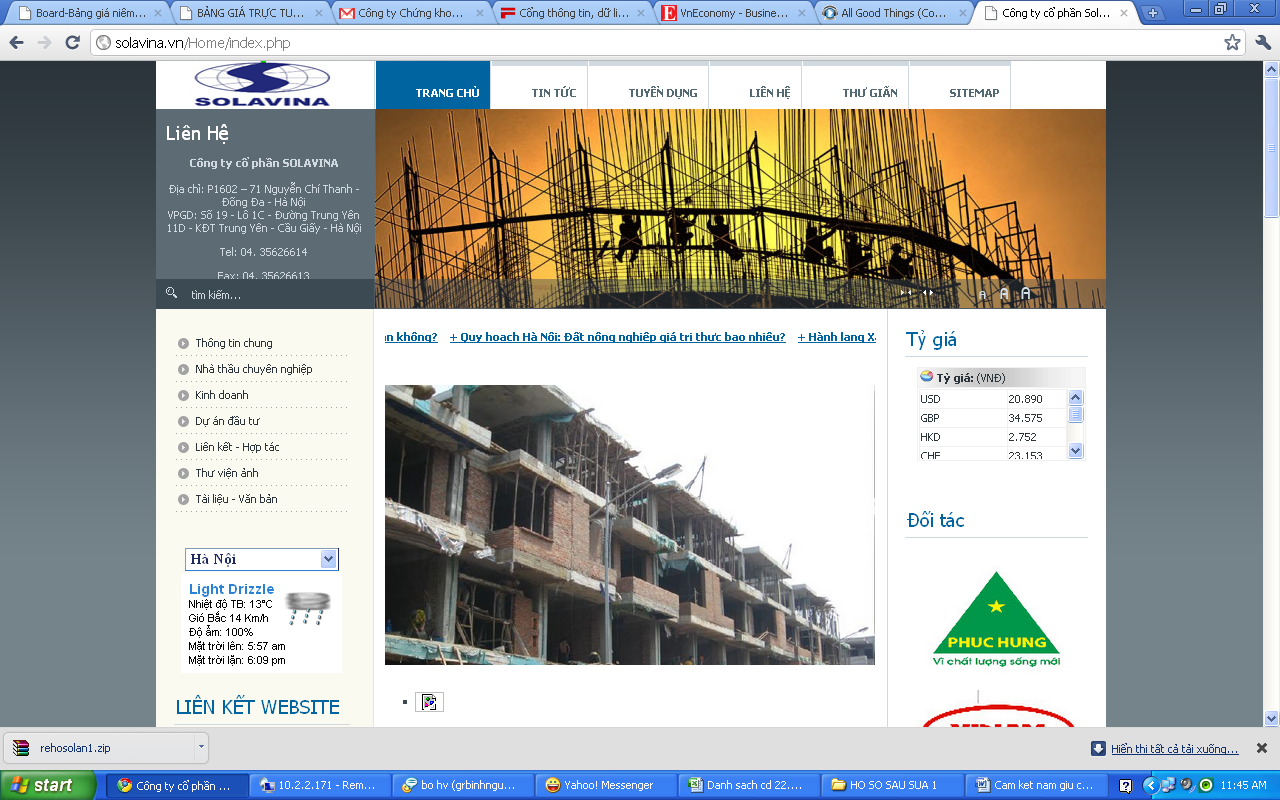 CỘNG HÒA XÃ HỘI CHỦ NGHĨA VIỆT NAMĐộc lập – Tự do – Hạnh phúc---------------------------Hà Nội, ngày 14 tháng 3  năm 2016Các chỉ tiêu chínhĐơn vịThực hiện năm 2014Kế hoạch năm 2015Thực hiện năm 2015Tỷ lệ thực hiện so với KH% Tăng trưởng so với năm 2014Tổng doanh thuTriệu Đ      51,903 200,00079,87539.94  53.89 Lợi nhuận trước thuếTriệu Đ        1,058       20,000 9,330          46.65     781.85 Tỷ lệ cổ tức10%0%T.M/ BAN KIỂM SOÁT CÔNG TYTRƯỞNG BANLý Thị Thu Hương